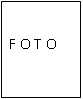 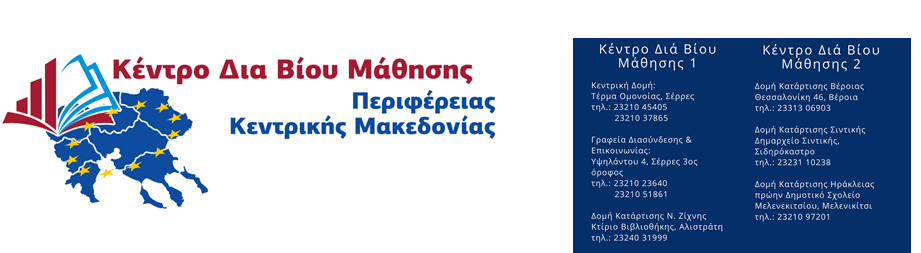 ΚΕΔΙΜΙΒ 2 ΠΚΜ ΚΩΔ. 192202633ΚΕΔΙΒΙΜ 1 ΠΚΜ ΚΩΔ. 192202632 www.kekpkm.gr  & info@kekpkm.grΑρ. πρωτ. εισερχομένου ……….Ημερομηνία …………………………ΠΡΟΓΡΑΜΜΑ ΚΑΤΑΡΤΙΣΗΣ«Κατάρτιση και πιστοποίηση δεξιοτήτων και επαγγελματικών προσόντων ανέργων στην εγκεκριμένη περιοχή εφαρμογής ΤΑΠΤΟΚ/ΠΑΑ/ΕΠΑΛΘ στην Ημαθία»Επιλέξτε το πρόγραμμα κατάρτισης που σας ενδιαφέρει:«ΥΠΑΛΛΗΛΟΣ ΥΠΟΔΟΧΗΣ/ ΕΞΥΠΗΡΕΤΗΣΗΣ ΠΕΛΑΤΩΝ»                                                                                       «ΥΠΕΥΘΥΝΟΣ MARKETING ΤΡΟΦΙΜΩΝ» ΑΙΤΗΣΗ ΑΝΕΡΓΟΥΥΠΟΨΗΦΙΟΥ ΚΑΤΑΡΤΙΖΟΜΕΝΟΥ25. Παρακαλώ επιλέξτε την περιοχή παρέμβασης, στην οποία ανήκετε:26. Αναφερθείτε στους λόγους για τους οποίους θέλετε να παρακολουθήσετε το παρόν πρόγραμμα κατάρτισης (δηλώστε έως τρεις απαντήσεις κατά σειρά σπουδαιότητας με 1,2,3)Οικονομικοί λόγοιΑξιοποίηση ελεύθερου χρόνουΔιεύρυνση γνώσεων και αναβάθμιση δεξιοτήτωνΕξειδίκευση στο αντικείμενοΕνδιαφέρον για το αντικείμενο κατάρτισης Διευκόλυνση εύρεσης εργασίαςΜε ατομική μου ευθύνη και γνωρίζοντας τις κυρώσεις που προβλέπονται από τις διατάξεις της παρ. 6 του άρθρου 22 του Ν. 1599/1986, βεβαιώνω την ακρίβεια των ανωτέρω αναφερομένων στοιχείων.Επίσης δηλώνω ότι συγκατατίθεμαι για τη συλλογή και επεξεργασία των παραπάνω προσωπικών δεδομένων σύμφωνα με τις διατάξεις του Ν. 2472/1997 περί «Προστασίας του ατόμου από την επεξεργασία δεδομένων προσωπικού χαρακτήρα».Πόλη /Ημερομηνία: ………………………   …….../…..…/…….…	 ΥπογραφήΣΥΣΤΗΜΑ  ΔΙΑΧΕΙΡΙΣΗΣ ΠΟΙΟΤΗΤΑΣΚωδικός: Ε-700.3Έκδοση: 2Ημερ/νία:  Σελίδα 1 από 3TITΛOΣ: ΕΝΤΥΠΟ: ΑΙΤΗΣΗ ΚΑΤΑΡΤΙΖΟΜΕΝΩΝΚε.Δι.Βι.Μ  Π.Κ.Μ.1. ΕΠΩΝΥΜΟ:1. ΕΠΩΝΥΜΟ:2. ΟΝΟΜΑ:3. ΕΠΩΝΥΜΟ ΠΑΤΕΡΑ:3. ΕΠΩΝΥΜΟ ΠΑΤΕΡΑ:4. ΟΝΟΜΑ ΠΑΤΕΡΑ:ΟΝΟΜΑ ΜΗΤΕΡΑΣ :5.Δ/ΝΣΗ ΚΑΤΟΙΚΙΑΣ:ΟΔΟΣ:	ΑΡΙΘΜΟΣ:Δ/Δ:	Τ.Κ.:5.Δ/ΝΣΗ ΚΑΤΟΙΚΙΑΣ:ΟΔΟΣ:	ΑΡΙΘΜΟΣ:Δ/Δ:	Τ.Κ.:6. ΤΗΛ. ΚΑΤΟΙΚΙΑΣ: ΚΙΝΗΤΟ:e-mail:7. ΗΜΕΡΟΜΗΝΙΑ ΓΕΝΝΗΣΗΣ (ημερομηνία/μήνας/έτος):7. ΗΜΕΡΟΜΗΝΙΑ ΓΕΝΝΗΣΗΣ (ημερομηνία/μήνας/έτος):7. ΗΜΕΡΟΜΗΝΙΑ ΓΕΝΝΗΣΗΣ (ημερομηνία/μήνας/έτος):8. ΦΥΛΟ:	ΑΝΔΡΑΣ  	ΓΥΝΑΙΚΑ  8. ΦΥΛΟ:	ΑΝΔΡΑΣ  	ΓΥΝΑΙΚΑ  8. ΦΥΛΟ:	ΑΝΔΡΑΣ  	ΓΥΝΑΙΚΑ  9. ΑΡΙΘΜΟΣ ΔΕΛΤΙΟΥ ΤΑΥΤΟΤΗΤΑΣ ή ΔΙΑΒΑΤΗΡΙΟΥ:9. ΑΡΙΘΜΟΣ ΔΕΛΤΙΟΥ ΤΑΥΤΟΤΗΤΑΣ ή ΔΙΑΒΑΤΗΡΙΟΥ:9. ΑΡΙΘΜΟΣ ΔΕΛΤΙΟΥ ΤΑΥΤΟΤΗΤΑΣ ή ΔΙΑΒΑΤΗΡΙΟΥ:10. ΑΡΙΘΜΟΣ ΦΟΡΟΛΟΓΙΚΟΥ ΜΗΤΡΩΟΥ (Α.Φ.Μ):10. ΑΡΙΘΜΟΣ ΦΟΡΟΛΟΓΙΚΟΥ ΜΗΤΡΩΟΥ (Α.Φ.Μ):10. ΑΡΙΘΜΟΣ ΦΟΡΟΛΟΓΙΚΟΥ ΜΗΤΡΩΟΥ (Α.Φ.Μ):11. Δ.Ο.Υ :11. Δ.Ο.Υ :11. Δ.Ο.Υ :12. ΑΡΙΘΜΟΣ ΜΗΤΡΩΟΥ ΙΚΑ:12. ΑΡΙΘΜΟΣ ΜΗΤΡΩΟΥ ΙΚΑ:12. ΑΡΙΘΜΟΣ ΜΗΤΡΩΟΥ ΙΚΑ:13.ΑΡΙΘΜΟΣ ΜΗΤΡΩΟΥ ΑΜΚΑ:13.ΑΡΙΘΜΟΣ ΜΗΤΡΩΟΥ ΑΜΚΑ:13.ΑΡΙΘΜΟΣ ΜΗΤΡΩΟΥ ΑΜΚΑ:14. ΥΠΗΚΟΟΤΗΤΑ:14. ΥΠΗΚΟΟΤΗΤΑ:14. ΥΠΗΚΟΟΤΗΤΑ:15. ΕΘΝΙΚΟΤΗΤΑ:15. ΕΘΝΙΚΟΤΗΤΑ:15. ΕΘΝΙΚΟΤΗΤΑ:16. ΗΜΕΡΟΜΗΝΙΑ ΕΚΔΟΣΗΣ ΚΑΡΤΑΣ ΑΝΕΡΓΙΑΣ:16. ΗΜΕΡΟΜΗΝΙΑ ΕΚΔΟΣΗΣ ΚΑΡΤΑΣ ΑΝΕΡΓΙΑΣ:16. ΗΜΕΡΟΜΗΝΙΑ ΕΚΔΟΣΗΣ ΚΑΡΤΑΣ ΑΝΕΡΓΙΑΣ:17. ΑΡΙΘΜΟΣ ΜΗΝΩΝ ΑΝΕΡΓΙΑΣ (από την ημερομηνία έκδοσης της κάρτας ανεργίας):17. ΑΡΙΘΜΟΣ ΜΗΝΩΝ ΑΝΕΡΓΙΑΣ (από την ημερομηνία έκδοσης της κάρτας ανεργίας):17. ΑΡΙΘΜΟΣ ΜΗΝΩΝ ΑΝΕΡΓΙΑΣ (από την ημερομηνία έκδοσης της κάρτας ανεργίας):18. ΕΠΑΓΓΕΛΜΑΤΙΚΗ ΕΙΔΙΚΟΤΗΤΑ:1.1.18. ΕΠΑΓΓΕΛΜΑΤΙΚΗ ΕΙΔΙΚΟΤΗΤΑ:2.2.19. Οικογενειακή κατάσταση19. Οικογενειακή κατάστασηΆγαμος/ηΈγγαμος/η χωρίς παιδιάΈγγαμος/η με παιδιάΠροερχόμενος/η από πολύτεκνη οικογένεια ή με ανάπηρο γονέα ή αρχηγός μονογονεϊκής οικογένειας20. Ηλικία20. Ηλικία21. Οικογενειακό εισόδημα21. Οικογενειακό εισόδημαΜέχρι 20 ετώνΜεγαλύτερο από 15.000Από 20 έως 25 ετών15.000 έως 12.000Από 25 έως 30 ετών12.000 έως 9.000Από 30 ετών και άνω9.000 έως 6.0006.000 έως 3.000Μικρότερο από 3.00022. Εκπαιδευτικό Επίπεδο22. Εκπαιδευτικό Επίπεδο22. Εκπαιδευτικό Επίπεδο22. Εκπαιδευτικό ΕπίπεδοΛΥΚΕΙΟΚατεύθυνση:Έτος:ΤΕΧΝΙΚΟ ΛΥΚΕΙΟ/ Τ.Ε.ΕΕιδικότητα:Έτος:Ι.Ε.ΚΕιδικότητα:Έτος:Τ.Ε.Ι.Σχολή:Έτος:Α.Ε.Ι.Σχολή:Έτος:23. Διάστημα στο οποίο δεν παρακολουθήσατε πρόγραμμα κατάρτισης23. Διάστημα στο οποίο δεν παρακολουθήσατε πρόγραμμα κατάρτισηςΠάνω από 1 χρόνο και λιγότερα από 2 χρόνιαΠάνω από 2 χρόνια και λιγότερα από 3 χρόνιαΠάνω από 3 χρόνια24. Ειδικές γνώσεις24. Ειδικές γνώσειςΓνώσεις Ξένων ΓλωσσώνΣεμινάρια Η/ΥΤοπική / Δημοτική Κοινότητα – ΟικισμόςΤοπική / Δημοτική Κοινότητα – ΟικισμόςΤοπική / Δημοτική Κοινότητα – ΟικισμόςΤοπική / Δημοτική Κοινότητα – ΟικισμόςΤοπική / Δημοτική Κοινότητα – ΟικισμόςΤοπική / Δημοτική Κοινότητα – ΟικισμόςΤοπική / Δημοτική Κοινότητα – ΟικισμόςΤοπική / Δημοτική Κοινότητα – ΟικισμόςΕπιλέξτε με Επιλέξτε με Επιλέξτε με Επιλέξτε με Επιλέξτε με Επιλέξτε με Επιλέξτε με Επιλέξτε με ΔΗΜΟΣ ΑΛΕΞΑΝΔΡΕΙΑΣΔΗΜΟΣ ΒΕΡΟΙΑΣΔΗΜΟΣ ΝΑΟΥΣΑΣΔ.Κ. Αλεξάνδρειας – οικ. ΝησελίουΤ.Κ. Μακροχωρίου Τ.Κ. ΚοπανούΔ.Κ. Αλεξάνδρειας – οικ. Σχοινά   Τ.Κ. ΔιαβατούΤ.Κ. Επισκοπής ΝάουσαςΤ.Κ. Βρυσακίου Τ.Κ. ΚουλούραςΤ.Κ. Λευκαδίων Τ.Κ. ΚαμποχωρίουΤ.Κ. Λυκογιάννης – οικ. Νέας ΛυκογιάννηςΤ.Κ. Μαρίνας – οικ. ΜαρίναςΤ.Κ. Λουτρού Τ.Κ. Λυκογιάννης – οικ. Παλιάς ΛυκογιάννηςΤ.Κ. Μαρίνας – οικ. Πολλών ΝερώνΤ.Κ. ΝεοχωρίουΤ.Κ. Νέας ΝικομήδειαςΤ.Κ. ΜονοσπίτωνΤ.Κ. ΝησίουΤ.Κ. ΒεργίναςΤ.Κ. Χαρίεσσας Τ.Κ. Επισκοπής – οικ. Επισκοπής Τ.Κ. Μετοχίου Προδρόμου Τ.Κ. ΑγγελοχωρίουΤ.Κ. Επισκοπής – οικ. ΚαλοχωρίουΤ.Κ. Παλατιτσίων Τ.Κ. Ζερβοχωρίου – οικ. Άνω ΖερβοχωρίουΤ.Κ. Καβάσιλας Τ.Κ. ΣυκιάςΤ.Κ. Ζερβοχωρίου – οικ. ΑρχάγγελουΤ.Κ. ΚεφαλοχωρίουΔ.Κ. Βέροιας – οικ. Κυδωνοχωρίου Τ.Κ. Ζερβοχωρίου – οικ. Παλαιού Ζερβοχωρίου Τ.Κ. Ξεχασμένης – οικ. ΞεχασμένηςΔ.Κ. Βέροιας – οικ. Λαζοχωρίου Τ.Κ. Πολυπλατάνου Τ.Κ. Ξεχασμένης- οικ. ΡαψομανίκιΔ.Κ. Βέροιας – οικ. ΜέσηςΔ.Κ. Νάουσας – οικ. Αγίου ΝικολάουΤ.Κ. Παλαιού Σκυλλιτσίου Δ.Κ. Βέροιας – οικ. Ταγαροχωρίου Δ.Κ. Νάουσας – οικ. Άνω Σελίου Τ.Κ. ΣταυρούΤ.Κ. Αγίας ΒαρβάραςΔ.Κ. Νάουσας – οικ. Ροδακινέας (Στράντζα) Τ.Κ. ΜελίκηςΤ.Κ. Άμμος Δ.Κ. Νάουσας – οικ. ΣταθμόςΤ.Κ. Αγκαθιάς – οικ. ΑγκαθιάςΤ.Κ. ΑσωμάτωνΤ.Κ. ΑρκοχωρίουΤ.Κ. Αγκαθιάς – οικ. ΤριλοφιάςΤ.Κ. Γεωργιανών – οικ. Γεωργιανών Τ.Κ. Γιαννακοχωρίου Τ.Κ. ΚυψέληςΤ.Κ. Γεωργιανών – οικ. Λευκόπετρας Τ.Κ. Ροδοχωρίου – οικ. Αγίου ΠαύλουΤ.Κ. ΝεόκαστρουΤ.Κ. Καστανιάς – οικ. ΚαστανιάςΤ.Κ. Ροδοχωρίου – οικ. Μεταμόρφωσης Τ.Κ. Προδρόμου – οικ. Αγίας ΤριάδαςΤ.Κ. Καστανιάς – οικ. Μικρής Σάντας Τ.Κ. Ροδοχωρίου – οικ. Ροδοχωρίου Τ.Κ. Προδρόμου – οικ. Νέου ΠροδρόμουΤ.Κ. Κάτω Βερμίου Τ.Κ. ΣτενημάχουΤ.Κ. Προδρόμου – οικ. Παλαιού ΠροδρόμουΤ.Κ. Κουμαριάς – οικ. ΚουμαριάςΤ.Κ. Κορυφής – οικ. ΚορυφήςΤ.Κ. Κουμαριάς – οικ. Ξηρολίβαδου Τ.Κ. Κορυφής – οικ. ΠαλαιόχωραςΤ.Κ. Προφήτη ΗλίαΤ.Κ. ΠλατέοςΤ.Κ. ΡάχηςΤ.Κ. ΑράχουΤ.Κ. Τριποτάμου – οικ. Κάτω ΚομνήνειουΤ.Κ. ΚλειδίουΤ.Κ. Τριποτάμου – οικ. ΚομνήνειουΤ.Κ. ΛιανοβεργίουΤ.Κ. Τριποτάμου – οικ. ΤριποτάμουΤ.Κ. ΠλατάνουΤ.Κ. Αγίας Μαρίνας Τ.Κ. Πρασινάδας – οικ. Κυδωνιάς Τ.Κ. Άγιου Γεωργίου Τ.Κ. Πρασινάδας – οικ. Νησελλούδιου Τ.Κ. Πατρίδας – οικ. Καλής ΠαναγιάςΤ.Κ. Πρασινάδας – οικ. Πρασινάδας Τ.Κ. Πατρίδας – οικ. ΠατρίδαςΤ.Κ. ΤρικάλωνΤ.Κ. Τριλόφου Τ.Κ. Φυτείας – οικ. Αγίου ΝικολάουΤ.Κ. Φυτείας – οικ. Κωστοχωρίου Τ.Κ. Φυτείας – οικ. ΛιανοβροχίουΤ.Κ. Φυτείας – οικ. ΦυτειάςΤ.Κ. ΔασκίουΤ.Κ. Πολυδενδρίου – οικ. Ελαφίνας Τ.Κ. Πολυδενδρίου  - Μονή Τιμ. ΠροδρόμουΤ.Κ. Πολυδενδρίου – οικ. Πολυδενδρίου Τ.Κ. Πολυδενδρίου – οικ. Πόρου Τ.Κ. Πολυδενδρίου – οικ. ΧαράδραςΤ.Κ. Ριζωμάτων  Τ.Κ. ΣφηκιάςΆλλο (αναφέρατε)…………………………………………………………………………………………………………………………………ΑΠΑΙΤΟΥΜΕΝΑ ΔΙΚΑΙΟΛΟΓΗΤΙΚΑ ΥΠΟΨΗΦΙΩΝ ΚΑΤΑΡΤΙΖΟΜΕΝΩΝΕΛΕΓΧΟΣ1. Αίτηση2. Φωτοτυπία Αστυνομικής Ταυτότητας3. Φωτοτυπία Κάρτας Ανεργίας 4. Ευκρινής φωτογραφία5. Εκκαθαριστικό εφορίας για την τελευταία οικονομική χρήση6. Απολυτήριο Λυκείου/ΙΕΚ7. Πτυχίο Ξένης Γλώσσας (αν υπάρχει)8. Πιστοποιητικό Γνώσης Η/Υ (αν υπάρχει)10. Πτυχίο ΤΕΙ/ΑΕΙ (αν υπάρχει)